NAME______________________Lesson 2ASpelling Test – Fill in the missing letters for the correct spelling of each word below._e_ __ _ee__e_ _e__ _ea__ _e_ __ _ee_o__ _ee__ _ea__ea_ __e_ie_e_ _e_ __e_ __ _ea__ _e_e_ __ _ee__ _e_ __ea_ _ea_e__ea_o__ _ie_Closed Strategy – Consonant EliminationNAME______________________Lesson 2ASpelling Test – Fill in the missing letters for the correct spelling of each word below.w_stst_ _ pm_mb_rgl_ _mfr_shfr_ _d_msp_ _dst_ _mb_ _stb_l_ _v_sp_ckk_ptch_ _ppr_t_ndgr_ _dsh_lfl_ _st_ _g_rr_ _s_nch_ _fClosed Strategy – Vowel Elimination 1.________________________________2.________________________________3.________________________________4.________________________________5.________________________________6.________________________________7.________________________________8.________________________________9.________________________________10._______________________________Open Ended Strategy11.____________________________________12.____________________________________13.____________________________________14.____________________________________15.____________________________________16.____________________________________17.____________________________________18.____________________________________19.____________________________________20.____________________________________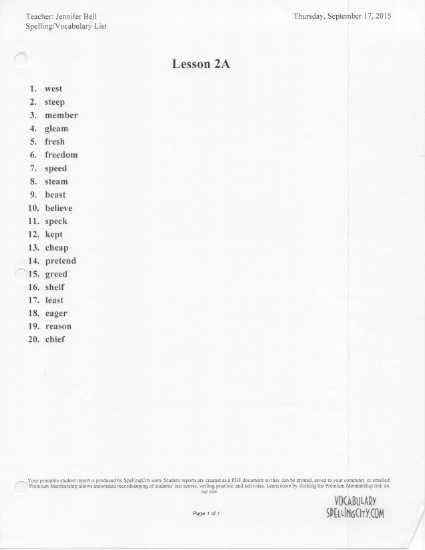 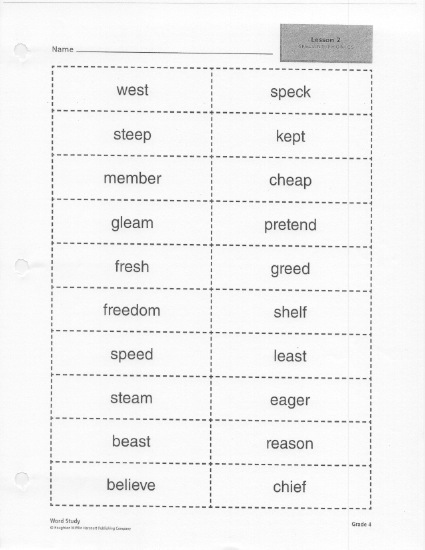 West    		   wistSteap       		   steepMember		   memberGleam		   gleemFresh	            fresheFredomm            freedomSpead                  speedStream                steamBeest                   beastBelieve                bilieveSpek                    speckKept                    ceptCheep                 cheapPretend              pretendGreed                 greadShelf                   selfLeest                   leastEegar                  eager Reason               reesonChief                   cheefChoice Strategy    westYES        NOsteapYES        NOmembarYES        NOgleamYES        NOfreshYES        NOfredommYES        NOspeadYES        NOstreamYES        NObeestYES        NObelieveYES        NOYes/No StrategyspekYES        NO keptYES        NOcheepYES        NOpretandYES        NOgreedYES        NOshelfYES        NOleestYES        NOeegarYES        NOreasonYES        NOchiefYES        NO